Person Specification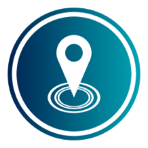 Children’s WorkerFBC exists to help people find and follow Jesus.  We are a community focussed, family friendly church who own and operate The FBC Centre, a purpose built community facility that is a resource to help us bless and support our local community.  GENERAL CHARACTERISTICSDemonstrates passion for working with children, being committed to their needs.Spiritual maturity demonstrated through dependence on God and personal ownership of their own faith development.Personal maturity: demonstrated by being a Self Starter; having Self-Perception and Self-Development (ie, an awareness of personal capability and effectiveness and the need for self improvement); and having Self Control.Passionate about seeing people discover Jesus and grow in the faith.A satisfactory enhanced DBS check.ABILITIES Leadership Orientation: Inspires confidence and commitment in others through personal vision, charisma and communication.People Management Orientation: Provides an environment that allows individuals to work together easily and effectively. Development Orientation: Identifies and provides opportunities to enable other people to reach their full potential.Commitment to Quality: Pursues excellence in line with agreed organisational values and standards of professionalism.Team Orientation: Co-operates in and is committed to team activities and decisions, working effectively in partnership with others.Understanding Others: Discerns and appreciates the values, concerns or feelings of others.Flexibility: Remains open-minded in order to adjust behaviour, responding appropriately to the anticipated or perceived needs of others AND to the demands of changing circumstances.Communication: Able to communicate effectively with a wide range of people, both written and verbally (on one-to-one and one-to-many basis).Independence: Holds to own convictions in the face of resistance (anticipated or actual); able to direct others when a situation (e.g. a crisis) demands it.KNOWLEDGE & QUALIFICATIONSESSENTIAL:An understanding of the needs of children.Ability to use technology and operate in a digital world.Recognition of the importance of Safeguarding issues.DESIRABLE:A qualification relating to children's work. First Aid training.Knowledge of Health and Safety issues. EXPERIENCEESSENTIAL:Experience in working with children.DESIRABLE:Team leading experience.